/ |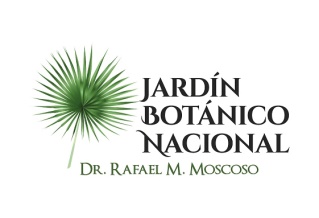 JARDIN BOTANICO  NACIONAL “Dr. Rafael Ma. Moscoso”Estadística de la OAI T2 2021Cantidad de información solicitada Realizado por: LICDA. YENNYFER PAREDES ENCARGADA DE LA OFICINA DE LIBRE ACCESO A LA INFORMACION PÚBLICA      Medios UtilizadosMes FísicoSAIPTotal Enero00Febrero 00Marzo00Total de periodo0